Teste de Português – 5º Ano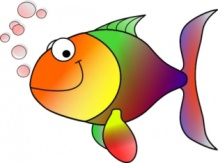 Cá fora a tarde estava maravilhosa e fresca. A brisa dançava com as ervas dos campos. Ouviam-se pássaros a cantar. O ar parecia cheio de poeira de oiro. Oriana foi pela floresta fora, correndo, dançando e voando, até chegar ao pé do rio. Era um rio pequenino e transparente, quase um regato e nas suas margens cresciam trevos, papoilas e margaridas. Oriana sentou-se entre as ervas e as flores a ver correr a água. E ouviu uma voz que a chamava: - Oriana, Oriana. A fada voltou-se e viu um peixe a saltar na areia. - Salva-me, Oriana - gritava o peixe. - Dei um salto atrás de uma mosca e caí para fora do rio. Oriana agarrou no peixe e tornou a pô-lo na água. - Obrigado, muito obrigado - disse o peixe, fazendo muitas mesuras. - Salvaste-me a vida e a vida de um peixe é uma vida deliciosa. Muito obrigado, Oriana. Se precisares de alguma coisa de mim lembra-te que eu estou sempre às tuas ordens. - Obrigada - disse Oriana -, agora não preciso de nada. - Lembra-te da minha promessa. Nunca esquecerei que te devo a vida. Pede-me tudo quanto quiseres. Sem ti eu morreria miseravelmente asfixiado entre os trevos e as margaridas. A minha gratidão é eterna. - Obrigada - disse a fada. - Boa tarde, Oriana. Agora tenho de me ir embora, mas quando quiseres vem ao rio e chama por mim. E com muitas mesuras o peixe despediu-se da fada. Oriana ficou a olhar para o peixe, muito divertida, porque era um peixe muito pequenino, mas com um ar muito importante. E quando assim estava a olhar para o peixe viu a sua cara reflectida na água. O reflexo subiu do fundo do regato e veio ao seu encontro com um sorriso na boca encarnada. E Oriana viu os seus olhos azuis como safiras, os seus cabelos loiros como as searas, a sua pele branca como lírios e as suas asas cor do ar, claras e brilhantes. - Mas que bonita que eu sou - disse ela. - Sou linda. Nunca tinha pensado nisto. Nunca me tinha lembrado de me ver! Que grandes que são os meus olhos, que fino que é o meu nariz, que doirados que são os meus cabelos! Os meus olhos brilham como estrelas azuis, o meu pescoço alto e fino como uma torre. Que esquisita que a vida é! Se não fosse este peixe que saltou para fora da água para apanhar a mosca, eu nunca me teria visto. As árvores, os animais e as flores viam-me e sabiam como eu sou bonita. Só eu nunca me via! Oriana estava maravilhada com a sua descoberta. Debruçada sobre a água, não se cansava de se ver. As horas passavam e ela continuava conversando com a sua imagem. Até que o Sol se pôs, veio a noite e o rio escureceu. Oriana deixou de ver o seu reflexo. Levantou-se e ficou algum tempo imóvel a cismar. Depois olhou à sua volta e disse: - Chegou a noite! Como o tempo passou depressa! Então lembrou-se de que era a hora de ir visitar o seu amigo Poeta. Porque a única pessoa crescida a quem Oriana podia aparecer era ao Poeta. Porque ele era diferente das outras pessoas crescidas.Lê com muita atenção o texto,  retirado da obra “A Fada Oriana“, de Sophia de Mello B. Andresen.Procura responder com frases completas e corretas. Parte I – Leitura/CompreensãoLocaliza ação do texto no espaço.____________________________________________________________________________A ação deste episódio decorre:(Assinala a resposta correta com uma cruz.)ao longo de um diaao longo de uma tardedurante a noiteJustifica a tua resposta com uma expressão do texto._________________________________________________________________________ 3.a)  Que personagem pronuncia estas palavras?____________________________________________________________________________ Caracteriza-a fisicamente.____________________________________________________________________________Qual o motivo da aflição do peixe?________________________________________________________________________________________________________________________________________________________ O peixe ficou muito grato a Oriana. Porquê?____________________________________________________________________________ Que promessa fez o peixe a Oriana?________________________________________________________________________________________________________________________________________________________ Oriana fez uma descoberta maravilhosa. Qual?________________________________________________________________________________________________________________________________________________________ Diz como se sentiu Oriana ao descobrir o seu reflexo na água.(Escolhe dois dos seguintes adjetivos.)Baseando-te no texto, faz o retrato físico de Oriana.________________________________________________________________________________________________________________________________________________________ Mas o encontro com o peixe provocou uma mudança na vida de Oriana. Explica porquê.________________________________________________________________________________________________________________________________________________________ 12.a) Reescreve a frase substituindo a palavra destacada por um sinónimo.____________________________________________________________________________ Mas a certa altura, o seu reflexo desapareceu. Porquê?____________________________________________________________________________ Diz quem é que Oriana visitou quando anoiteceu.____________________________________________________________________________ Identifica os recursos expressivos presentes nas frases que se seguem, fazendo a correspondência.Parte II – Gramática A palavra destacada pertence à classe dos ____________________________________ eencontra-se no grau _______________________________________________________.Coloca-a, agora, nos graus indicados:comparativo de igualdade: _______________________________________________superlativo absoluto sintético: ____________________________________________superlativo relativo de inferioridade: _______________________________________Indica a classe e a subclasse das palavras sublinhadas nas frases:Faz a análise sintática da frase, completando o quadro:Reescreve as frases, substituindo os nomes sublinhados pelos  pronomes  pessoais adequados.A fada  era bonita.   ____________________________________________________________Oriana  não cumpriu a promessa.____________________________________________________________Ela salvou a vida ao peixe.____________________________________________________________Parte III –Escrita “Então lembrou-se de que era a hora de ir visitar o seu amigo Poeta”. Escreve um pequeno texto, entre 15 e 20 linhas, em que, assumindo o papel da Fada Oriana, terás de explicar-lhe o encontro com o peixe e a descoberta da sua beleza.Presta também atenção à ortografia, à caligrafia, à pontuação, ao encadeamento das ideias…(Título) _______________________________________ Bom trabalho!Nome ________________________________________________________ Nº ______ 5º ______Data ______/______/_______Nome ________________________________________________________ Nº ______ 5º ______Data ______/______/_______Professora ____________________________Avaliação ____________________________Enc. Educação __________________________assustadaencantadaindiferentedesiludida envergonhadasurpreendidaAdjetivaçãoComparaçãoEnumeraçãoPersonificação_____“A brisa dançava com as ervas dos campos.”_____“…nas suas margens cresciam trevos, papoilas e margaridas.”_____“Os meus olhos brilham como estrelas azuis…”_____“Tens os olhos mais brilhantes, o cabelo mais doirado, a boca mais vermelha.”FrasesClasseSubclasseOriana voltou-se e viu um peixe.- Lembra-te da minha promessa.”“Se não fosse este peixe que saltou...”“...veio a noite e o rio escureceu.”Funções sintáticasSujeito:Predicado:Complemento direto:Complemento indireto:1________________________________________________________________________________2________________________________________________________________________________3________________________________________________________________________________4________________________________________________________________________________5________________________________________________________________________________6________________________________________________________________________________7________________________________________________________________________________8________________________________________________________________________________9________________________________________________________________________________10________________________________________________________________________________11________________________________________________________________________________12________________________________________________________________________________13________________________________________________________________________________14________________________________________________________________________________15________________________________________________________________________________16________________________________________________________________________________17________________________________________________________________________________18________________________________________________________________________________19________________________________________________________________________________20________________________________________________________________________________